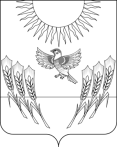 АДМИНИСТРАЦИЯ ВОРОБЬЕВСКОГО МУНИЦИПАЛЬНОГО РАЙОНАВОРОНЕЖСКОЙ ОБЛАСТИПОСТАНОВЛЕНИЕот    21.01.2013  г.    №	    14	 	 с. ВоробьевкаОб утверждении примерного положения об оплате труда работников дошкольных образовательных учреждений Воробьевского муниципального районаВ соответствии с Трудовым кодексом Российской Федерации, Решением Совета народных депутатов от 30.03.2009 г. № 10 «Об оплате труда работников муниципальных учреждений Воробьевского района», администрация Воробьевского муниципального района П О С Т А Н О В Л Я Е Т :1. Утвердить прилагаемое Примерное положение об оплате труда работников дошкольных образовательных учреждений Воробьевского муниципального района.2. Руководителям дошкольных образовательных учреждений Воробьевского муниципального района утвердить по согласованию с представительным органом работников положение о системе оплаты труда работников учреждения с учетом примерного положения,  утвержденного настоящим постановлением.3. Опубликовать настоящее постановление в муниципальном средстве массовой информации «Воробьевский муниципальный вестник».4. Контроль за исполнением настоящего постановления возложить на заместителя главы администрации муниципального района С.А. Письяукова.Глава администрации муниципального района                                           			И.Т. РябининУтвержденопостановлением администрации Воробьевского муниципального района от 21.01.2013 г.  № 14Примерное положение об оплате труда и стимулировании работников дошкольных образовательных учреждений Воробьевского муниципального районаВоронежской областиНастоящее примерное положение об оплате труда работников дошкольных образовательных учреждений Воробьевского муниципального района Воронежской области (далее - Положение) разработано в соответствии с Законом Российской Федерации «Об образовании», Письмом Министерства образования и науки РФ № 03-599 от 31 марта 2008 года «О внедрении в дошкольных образовательных учреждениях новых систем оплаты труда» и нормативных правовых актов Правительства Российской Федерации, Министерства здравоохранения и социального развития Российской Федерации, Министерства образования и науки Российской Федерации, федерального агентства по образованию, принятых в связи с введением новых систем оплаты труда.Настоящее Положение регулирует порядок оплаты труда работников дошкольных образовательных учреждений Воробьевского муниципального района Воронежской области (далее - ДОУ) и является рекомендательным для разработки и утверждения положений об оплате труда работников муниципальных ДОУ.Положение определяет порядок распределения фонда оплаты труда работников ДОУ за счет средств местного бюджета и иных источников, не запрещенных законодательством Российской Федерации, установления размеров окладов (рекомендуемых окладов), ставок заработной платы по профессиональным квалификационным группам (далее - ПКГ) и квалификационным уровням, а также выплат компенсационного и стимулирующего характера.ПКГ квалификационные уровни определяются следующим образом:- для работников образовательных учреждений (за исключением медицинских работников, работников культуры, физической культуры и спорта, общеотраслевых должностей и профессий) на основе приказа Министерства здравоохранения и социального развития РФ от 05.05.2008    № 216н «Об утверждении профессиональных квалификационных групп должностей работников образования»;- для медицинских работников на основе приказа Министерства здравоохранения и социального развития РФ от 06.08.2007 № 526 «Об утверждении профессиональных квалификационных групп должностей медицинских работников»;- для работников, занимающих общеотраслевые должности руководителей, специалистов и служащих на основе приказа Министерства здравоохранения и социального развития РФ от 28.05.2008 № 247н «Об утверждении профессиональных квалификационных групп общеотраслевых должностей руководителей, специалистов и служащих»;- для работников, осуществляющих профессиональную деятельность по профессиям рабочих на основе приказа Министерства здравоохранения и социального развития РФ от 29.05.2008 № 248н «Об утверждении профессиональных квалификационных групп общеотраслевых профессий рабочих».Система оплаты труда работников учреждения устанавливается с учетом:- единого тарифно-квалификационного справочника работ и профессий рабочих;- единого квалификационного справочника должностей руководителей, специалистов и служащих;- государственных гарантий по оплате труда;- перечня видов выплат компенсационного характера (Приказ Минздравсоцразвития от 29.12.2007 № 822);- перечня видов выплат стимулирующего характера (Приказ Минздравсоцразвития от 29.12.2007 № 818);- настоящего Положения;- рекомендаций Российской трехсторонней комиссии по регулированию социально-трудовых отношений;- мнения профсоюзного комитета или иного представительного органа в соответствии с частью III статьи 135 и статьей 144 Трудового кодекса РФ.В соответствии со статьей 2 закона РФ «Об образовании» государственная политика в области образования основана на демократическом, государственно-общественном характере управления образованием.Управление ДОУ строится на принципах единоначалия и самоуправления, обеспечивающих государственно-общественный характер управления ДОУ. Формами самоуправления ДОУ, обеспечивающими государственно-общественный характер управления, являются попечительский совет, общее собрание, педагогический совет и другие формы. Порядок выборов органов самоуправления и их компетенция определяются уставом ДОУ. Месячная ставка (оклад) работника, полностью отработавшего за этот период норму рабочего времени и выполнившего норму труда (трудовые обязанности), не может быть ниже минимального размера оплаты труда.Система оплаты труда в учреждениях устанавливается коллективным договором, соглашениями, локальными нормативными актами, принимаемыми в соответствии с трудовым законодательством, иными нормативными правовыми актами Российской Федерации, содержащими нормы трудового права, настоящим Положением и уставом учреждения.1. Основные понятия.Оклад по профессионально-квалификационным категориям (ПКГ) – фиксированный размер оплаты труда работника за исполнение трудовых (должностных) обязанностей определенной сложности за календарный месяц без учета компенсационных, стимулирующих и социальных выплат, устанавливаемый в фиксированном размере (Приложение 1 к Положению).Фонд оплаты труда ДОУ составляют базовая часть (включающая компенсационные и социальные выплаты) и стимулирующая часть (фонд стимулирования труда). Компенсационные выплаты – дополнительные выплаты работнику за работы: во вредных и (или) опасных и иных особых условиях труда; в условиях труда, отклоняющихся от нормальных; на работах в местностях с особыми климатическими условиями; не входящие в круг основных обязанностей. Выплаты компенсационного характера осуществляются из базовой части фонда оплаты труда за работы во вредных и (или) опасных и иных особых условиях труда; в условиях труда, отклоняющихся от нормальных; за работы, не входящие в круг основных обязанностей работника в размерах не ниже установленных Трудовым кодексом Российской Федерации и другие. Размеры компенсационных выплат устанавливаются с учетом мнения профсоюзного комитета и органа самоуправления ДОУ, наделенного соответствующими полномочиями.Стимулирующие выплаты – выплаты, предусмотренные положением о выплатах стимулирующего характера работникам ДОУ (Приложение 2 к Положению) с целью повышения мотивации качественного труда работников и их поощрения за результаты труда.Стимулирующие выплаты выплачиваются за счет средств фонда стимулирования труда ДОУ. Основанием для премирования и установления размеров стимулирующих выплат работникам ДОУ является локальный нормативный акт ДОУ, разработанный на основе Примерного положения о выплатах стимулирующего характера работникам ДОУ с учетом мнения профсоюзного комитета и органа самоуправления ДОУ, наделенного соответствующими полномочиями Выплаты компенсационного характера и стимулирующие выплаты устанавливаются в суммовом или процентном отношении к окладу по ПКГ, ставке заработной платы, применяются к окладу по ПКГ, ставке заработной платы без учета повышающих коэффициентов.2. Порядок распределения фонда оплаты труда работников ДОУ2.1. Штатное расписание учреждения ежегодно утверждается руководителем на учебный год и включает в себя все должности работающих  в данном учреждении. Численный состав работников ДОУ должен быть достаточным для гарантированного выполнения его функций, задач и объемов работ, установленных учредителем.2.2. Фонд оплаты труда составляют базовая часть (включая компенсационные выплаты) - до 70% и стимулирующая часть – не менее 30%. ДОУ самостоятельно определяет соотношение базовой и стимулирующей частей фонда оплаты труда:ФОТзп = ФОТб + Фст, где:ФОТзп - фонд оплаты труда ДОУ;ФОТб - базовая часть ФОТ;Фст – фонд стимулирования труда.2.3. Базовая часть фонда оплаты труда обеспечивает гарантированную заработную плату руководителей (руководитель ДОУ, руководитель структурного подразделения, заместители руководителя), педагогических работников, непосредственно осуществляющих воспитательно-образовательный процесс (воспитатели, специалисты), медицинского (врач, старшая медсестра, диетсестра, медсестра по бассейну) и младшего обслуживающего (помощники воспитателей, уборщики служебных помещений, повара, дворники, водители и др.) персонала ДОУ.Базовая часть фонда оплаты труда распределяется между категориями персонала по следующей формуле:ФОТб = ФОТпед.уч + ФОТпр, где:ФОТпед.уч - фонд оплаты труда педагогических работников, непосредственно осуществляющих воспитательно-образовательный процесс;ФОТпр – фонд оплаты труда прочего персонала (административно-управленческого, медицинского и младшего обслуживающего персонала).Доля фонда оплаты труда педагогических работников, непосредственно осуществляющих воспитательно-образовательный процесс, от базовой части фонда оплаты труда (ФОТб) 50%, но не может быть меньше чем за предыдущий год.2.4. Руководитель ДОУ самостоятельно устанавливает структуру штатного расписания учреждения в пределах фонда оплаты труда.2.5. Порядок распределения Фонда стимулирования труда устанавливается Положением о выплатах стимулирующего характера работникам ДОУ с учетом мнения профсоюзного комитета и органа самоуправления ДОУ, наделенного соответствующими полномочиями.2.6. Формирование фонда оплаты труда производиться в пределах утвержденной сметы ДОУ.3. Порядок расчета заработной платы работников ДОУ.Месячная заработная плата работника определяется как сумма оплаты труда, исчисленная с учетом фактически установленного объема нагрузки, компенсационных и стимулирующих выплат:Зп = Оф+К+С, где:Зп – месячная заработная плата;Оф – оплата за фактическую нагрузку;К – компенсационные выплаты;С – стимулирующие выплаты.3.1. Размер оплаты за фактическую нагрузку педагога, непосредственно осуществляющего воспитательно-образовательный процесс определяется путем умножения размеров ставок заработной платы на фактическую нагрузку в неделю и деления полученного произведения на установленную за ставку норму часов педагогической работы в неделю по следующей формуле: , гдеОф - оплата за фактическую учебную нагрузку педагогического работника, непосредственно осуществляющего воспитательно-образовательный процесс;Ст – ставка заработной платы педагогического работника, непосредственно осуществляющего воспитательно-образовательный процесс;Фн - фактическая учебная нагрузка в неделю;Нчс - норма часов педагогической работы в неделю за ставку заработной платы (18 часов учителям иностранного языка ДОУ; 24 часа в неделю - музыкальным руководителям; 30 часов в неделю - инструкторам по физической культуре; 36 часов в неделю – старшим воспитателям и воспитателям в ДОУ);3.2. Размер ставки заработной платы педагогического работника определяется путем умножения оклада по ПКГ на повышающие коэффициенты: Ст = Б х Кк х  Кс , гдеСт – ставка заработной платы педагогического работника, непосредственно осуществляющего воспитательно-образовательный процесс;Б – оклад по ПКГ (приложение 1 к Положению);Кк – коэффициент квалификации (коэффициенты, применяемые при установлении размера ставки заработной платы педагогического работника в зависимости от квалификационной категории, присвоенной по результатам аттестации) (таблица 1);Кс – коэффициент специфики работы (коэффициенты, применяемые при установлении ставок заработной платы педагогических работников с учетом специфики работы в ДОУ) (таблица 2).Таблица 1.Коэффициенты квалификации, применяемые для формирования ставок заработной платы (должностных окладов) работников с учетом присвоенной им квалификационной категорииКоэффициенты за квалификационную категорию могут быть увеличены в пределах фонда оплаты труда. В течение месяца, в котором закончился срок действия квалификационной категории, сохраняется коэффициент квалификационной категории.Коэффициент за квалификационную категорию сохраняется на год в следующих случаях:- длительный отпуск до года;- заграничная командировка;- заболевание более 6 месяцев;- работникам в течение года до ухода на пенсию по возрасту.После окончания отпуска по уходу за ребенком до трех лет коэффициент квалификационной категории сохраняется на период до двух лет, с момента выхода из отпуска по уходу за ребенком.Таблица 2Коэффициент специфики работы(коэффициенты, применяемые при установлении ставок заработной платы (окладов, должностных окладов) работников с учетом специфики работы в ДОУ)При наличии оснований для применения двух и более коэффициентов соответствующие коэффициенты перемножаются.В пределах фонда оплаты труда в ДОУ педагогическим работникам могут быть установлены дополнительные коэффициенты.3.1.4. Оплата труда медицинского и младшего обслуживающего персонала производится в соответствии с окладами по профессионально-квалификационным группам (Приложение 1 к Положению).Расчет заработной платы административно-управленческого персонала ДОУ4.1. Заработная плата руководителя ДОУ устанавливается на календарный год на основании трудового договора и состоит из оклада, который рассчитывается исходя из средней заработной платы педагогических работников данного учреждения (Приложение 3 к Положению), группы оплаты труда, квалификационной категории, а также стимулирующих выплат за результативность и качество труда на год.                                        Зпр = ЗПпср х К + Ккв, гдеЗпр - заработная плата (оклад) руководителя ДОУ;ЗПпср - средняя заработная плата педагогических работников, непосредственно осуществляющих воспитательно-образовательный процесс (без учета компенсационных выплат);К - коэффициент, соответствующий группе оплаты труда руководителя ДОУ, устанавливаемый для муниципальных ДОУ органами местного самоуправления.Для установления дифференциации в оплате труда руководителей выделяются четыре группы по оплате труда. Отнесение образовательных учреждений к одной из 4-х групп по оплате труда руководителей осуществляется муниципальным органом в сфере управления образования в зависимости от объемных показателей деятельности образовательных учреждений, характеризующих масштаб руководства учреждением: численность работников, количество обучающихся (воспитанников), сменность работы учреждения, превышение плановой (проектной) наполняемости и другие показатели, значительно осложняющие работу по руководству учреждением, по сумме баллов после оценки сложности руководства учреждением, по следующим примерным показателям и набранной сумме баллов (Приложение 4 к Положению). Положение о порядке отнесения муниципальных образовательных учреждений к группам по оплате труда руководителей, утверждается органом местного самоуправления.Группа по оплате труда руководителей определяется не чаще одного раза в год в порядке, утвержденном действующим положением, на основании соответствующих документов, подтверждающих наличие указанных объемов работы учреждения.Группа по оплате труда для вновь открываемых учреждений образования устанавливается исходя из плановых (проектных) показателей, но не более чем на 2 года.3а руководителями ДОУ, находящихся на капитальном ремонте, сохраняется группа по оплате труда руководителей, определенная до начала ремонта, но не более чем на один год.Возможный пример установления групп оплаты труда руководителей ДОУ и примерные значения повышающих коэффициентов:1 группа – коэффициент 2;2 группа – коэффициент 1,75;3 группа – коэффициент 1,5;4 группа – коэффициент 1,25.Ккв – сумма повышающей надбавки, утверждаемой приказом муниципального органа в сфере управления образования, для каждого руководителя ДОУ.4.2. Порядок исчисления средней заработной платы для определения размера должностного оклада руководителя ДОУ определяется органом местного самоуправления на основании приказа № 167н от 8 апреля . Минздравсоцразвития РФ.При расчете средней заработной платы педагогических работников учреждения в соответствии с приложением 3 к примерному Положению, учитываются все, предусмотренные системой оплаты труда виды выплат, применяемые в учреждении, за 12 календарных месяцев, предшествующих периоду установления должностного оклада руководителю, за исключением выплат компенсационного и социального характера.В случае, когда не представляется возможным по причине отсутствия фактических начислений заработной платы работникам основного персонала ДОУ в течение полного календарного года, предшествующего году установления размера должностного оклада руководителя учреждения, произвести расчет средней заработной платы работников основного персонала ДОУ для определения должностного оклада руководителя, размер средней заработной платы педагогических работников ДОУ, непосредственно осуществляющих воспитательно-образовательный процесс (без учета компенсационных выплат) устанавливается на уровне ПКГ воспитателей.4.3. Должностные оклады заместителей руководителей ДОУ, главных бухгалтеров устанавливаются следующим образом: заместителю - на 10%, главному бухгалтеру - от 30 % и ниже должностных окладов руководителей учреждений (без учета выплаты руководителю ДОУ повышающей надбавки).Сумма повышающей надбавки утверждается приказом руководителя общеобразовательного учреждения, но не более суммы повышающей надбавки руководителю.Выплаты компенсационного и стимулирующего характера осуществляются в пределах фонда оплаты труда прочего персонала.4.4. Виды и размеры выплат стимулирующего характера за качество выполняемых работ, интенсивность и высокие результаты работы руководителям устанавливаются локальным нормативным актом работодателя с учетом критериев оценки эффективности работы из фонда стимулирования руководителей.4.5. В трудовом договоре с руководителем ДОУ могут быть предусмотрены дополнительные выплаты за счет средств, получаемых от внебюджетной деятельности. Порядок осуществления таких выплат определяется органом местного самоуправления.5. Выплаты компенсационного характера, применяемые при оплате труда работников ДОУ5.1. Выплаты компенсационного характера осуществляются из базовой части фонда оплаты труда за работы во вредных и (или) опасных и иных особых условиях труда; в условиях труда, отклоняющихся от нормальных (при выполнении работ различной квалификации, совмещении профессий (должностей).5.2. Выплаты компенсационного характера за работы во вредных и (или) опасных и иных особых условиях труда и в условиях труда, отклоняющихся от нормальных, осуществляются в размерах не ниже предусмотренных трудовым законодательством и иными нормативными правовыми актами, содержащими нормы трудового права.Работникам, занятым на работах во вредных и (или) опасных условиях труда, устанавливаются доплаты за работу с вредными и тяжелыми условиями работы - не менее 4 %.Установление вышеуказанных доплат производится по результатам аттестации рабочих мест. Конкретный размер выплаты работникам определяется учреждением в зависимости от продолжительности их работы во вредных и (или) опасных условиях труда.5.3. Выплаты компенсационного характера за расширение зоны обслуживания, выполнение дополнительных работ, связанных с образовательным процессом и не входящих в круг основных обязанностей работника (в том числе участие общественной работе), устанавливаются в пределах фонда оплаты труда учреждения.5.4.  Конкретные размеры компенсационных выплат устанавливаются работодателем в порядке, установленном статьей 372 Трудового Кодекса Российской Федерации для принятия локальных нормативных актов, либо коллективным договором, трудовым договором. Максимальным размером такие выплаты не ограничиваются, но минимальная сумма не ниже размеров, установленных трудовым законодательством и иными нормативными правовыми актами, содержащими нормы трудового права.5.5. Выплаты компенсационного характера выплачиваются в пределах фонда оплаты труда.6. Стимулирующие выплаты6.1.К выплатам стимулирующего характера работников ДОУ относятся:- Выплаты за интенсивность и высокие результаты работы.- Выплаты за качество выполняемых работ.- Выплаты за стаж непрерывной работы, выслугу лет.- Премиальные выплаты по итогам работы.Выплаты стимулирующего характера выплачиваются в пределах выделенного фонда оплаты труда средств и из внебюджетных источников.С целью привлечения на работу и закрепления молодых специалистов в ДОУ, рекомендуется производить доплату из стимулирующего фонда и внебюджетных источников.Молодым специалистам, прибывшим в год окончания или в период первых пяти лет после окончания (при условии работы в учреждениях образования педагогическим работником) образовательных учреждений высшего профессионального и среднего профессионального образования, имеющих государственную аккредитацию, на работу в учреждение, устанавливается коэффициент к оплате за фактическую учебную нагрузку учителя в следующих размерах:Молодыми специалистами являются лица в возрасте до 30 лет, имеющие:- законченное высшее (среднее) профессиональное образование;- профессионально-педагогическую квалификацию (соответствующую требованиям тарифно-квалификационной характеристики по должности и полученной специальности, подтвержденную документами государственного образца об уровне образования и (или) квалификации).6.2. Доплаты молодым специалистам устанавливаются после окончания образовательного учреждения на период первых пяти лет профессиональной деятельности в учреждении образования со дня заключения трудового договора, за исключением случаев, указанных в подпункте 6.3 данного пункта.6.3. Молодым специалистам, не приступившим к работе в год окончания учебного заведения в связи с беременностью и родами, уходом за ребенком, призывом на военную службу или направлением на альтернативную гражданскую службу, в связи с временной нетрудоспособностью, невозможностью трудоустройства по полученной специальности при условии регистрации в качестве безработных в органах службы занятости населения, доплаты устанавливаются при предоставлении подтверждающих документов, на пять лет с даты трудоустройства в учреждения образования в качестве специалистов по окончании указанных событий и при представлении подтверждающих документов.6.4. Молодым специалистам, совмещавшим обучение в учебном заведении с работой в учреждениях образования (при наличии соответствующих записей в трудовой книжке) и продолжившим работу в учреждениях образования в качестве специалистов, доплаты устанавливаются на пять лет с даты окончания образовательного учреждения.6.5. Руководителю и работникам образовательного учреждения, имеющим научные степени и почетные звания выплачиваются доплаты: - работникам, имеющим ученую степень доктора наук по профилю ДОУ или педагогической деятельности (преподаваемых дисциплин) – 2 000 рублей;- работникам, имеющим ученую степень кандидата наук по профилю ДОУ или педагогической деятельности (преподаваемых дисциплин) -1 000 рублей;- работникам, имеющим почетные звания и награды Российской Федерации, СССР («Народный», «Заслуженный …») – 2 000 рублей;- работники имеющие ведомственные нагрудные знаки отличия – 1 000 рублей.6.6. Размер стимулирующих надбавок может устанавливаться как в абсолютном значении, так и в процентном отношении к окладу (должностному окладу) и максимальным значением не ограничен.6.7. Руководитель образовательного учреждения с учетом мнения профсоюзной организации представляет в орган самоуправления ДОУ, наделенный соответствующими полномочиями, аналитическую информацию о показателях деятельности работников, являющуюся основанием для их стимулирования.Порядок рассмотрения органом самоуправления ДОУ, наделенного соответствующими полномочиями, вопроса о стимулировании работников устанавливается соответствующим положением. 6.8. Виды и размеры выплат стимулирующего характера за качество выполняемых работ, интенсивность и высокие результаты работы руководителям устанавливаются локальным нормативным актом работодателя с учетом критериев оценки эффективности работы из фонда стимулирования руководителей.7. Выплаты социального характера.7.1. Выплаты социального характера направлены на социальную поддержку работников ДОУ и не связаны с выполнением ими трудовых функций. Выплаты социального характера имеют форму материальной помощи и единовременной выплаты к юбилейной дате. Выплаты социального характера осуществляются в пределах выделенного фонда оплаты труда и внебюджетных источников.7.2. Выплата материальной помощи сотрудникам ДОУ производиться по заявлениям сотрудников и не должна превышать должностного оклада.7.3. Оказание материальной помощи руководителю ДОУ может выплачиваться по его заявлению приказом руководителя органа, обеспечивающего управление образованием на муниципальном уровне, и не должна превышать должностного оклада.7.4. По письменному заявлению работника:- единовременная выплата при увольнении, в связи с выходом на пенсию;- единовременная выплата, в связи с юбилейными датами (50,55,60 лет).Порядок назначения и размеры единовременного денежного вознаграждения при выходе на пенсию педагогических работников устанавливается Положением о назначении единовременного денежного вознаграждения при выходе на пенсию педагогических работников с учетом мнения профсоюзного комитета и органа самоуправления ДОУ, наделенного соответствующими полномочиями.8. Другие вопросы оплаты труда работников ДОУВ ДОУ предусматриваются должности административно-хозяйственного, педагогического, медицинского и прочего обслуживающего персонала.Штатное расписание по видам персонала составляется по всем структурным подразделениям ДОУ в соответствии с уставом учреждения.Оплата труда педагогических работников в ДОУ устанавливается исходя из тарифицируемой педагогической нагрузки.За преподавательскую работу, выполненную с согласия педагогических работников сверх установленной нормы часов, оплата производится в соответствии с письмом Министерства образования и науки Российской Федерации и Профсоюзов работников образования и науки Российской Федерации от 26.10.2004 № АФ-947/96 «О размерах и условиях оплаты труда работников образовательных учреждений в 2005 году».Руководитель в пределах фонда оплаты труда в соответствии со статьёй 59 ТК РФ имеет право заключать срочные трудовые договоры для:выполнения временных (до двух месяцев) работ;выполнения сезонных работ, когда в силу природных условий работа может производиться только в течение определенного периода (сезона);для проведения работ, выходящих за рамки обычной деятельности работодателя (реконструкция, монтажные, пусконаладочные и другие работы), а также работ, связанных с заведомо временным (до одного года) расширением производства или объема оказываемых услуг.При оплате труда за педагогическую работу отдельных специалистов, специалистов предприятий, учреждений и организаций (в том числе работников органов управления образованием, методических и учебно-методических кабинетов), привлекаемых для педагогической работы в ДОУ, а также участвующих в проведении учебных занятий, размеры ставок почасовой оплаты труда устанавливаются учреждением самостоятельно, в соответствии с Положением об оплате труда ДОУ.Размеры ставок почасовой оплаты труда устанавливаются ДОУ самостоятельно, в соответствии с Положением об оплате труда ДОУ.Положением об оплате труда работников ДОУ может быть предусмотрено установление персонального повышающего коэффициента. Персональный повышающий коэффициент к окладам (должностным окладам), ставкам устанавливается работнику с учетом уровня его профессиональной подготовки, сложности, важности выполняемой работы, степени самостоятельности и ответственности при выполнении поставленных задач и других факторов. Значение коэффициента не должно превышать 3.Персональный повышающий коэффициент к окладу (должностному окладу), ставке заработной платы может быть установлен на определенный период времени. Решение об установлении повышающего коэффициента к окладу (должностному окладу), ставке и его размере принимается руководителем ДОУ с учетом мнения профсоюзного комитета и органа самоуправления, наделенного соответствующими полномочиями, в отношении конкретного работника в пределах фонда оплаты труда.Применение повышающего коэффициента не образует новый оклад и не учитывается при начислении компенсационных и стимулирующих выплат. Размер выплат по повышающему коэффициенту к окладу (должностному окладу), ставке определяется путем умножения размера оклада (должностного оклада), ставки заработной платы на повышающий коэффициент.Заключительные положенияОплата труда библиотечных и других работников, не относящихся к работникам образования, осуществляется в ДОУ применительно к ПКГ и квалификационным уровням аналогичных категорий работников по видам экономической деятельности.Настоящее Положение является примерным. На его основе учреждение разрабатывает локальные нормативные акты по оплате труда в порядке, установленном  трудовым законодательством.Приложение 1 к примерному положению об оплате труда и стимулировании работников дошкольных образовательных учреждений Воробьевского муниципального районаВоронежской областиПРОФЕССИОНАЛЬНЫЕ КВАЛИФИКАЦИОННЫЕ ГРУППЫ ДОЛЖНОСТЕЙ РАБОТНИКОВ ДОШКОЛЬНЫХ ОБРАЗОВАТЕЛЬНЫХ УЧРЕЖДЕНИЙМинимальные рекомендуемые оклады по профессионально-квалификационным группам с 01.01.2013 года.Профессиональная квалификационная группа «Общеотраслевые профессии рабочих первого уровня»№ 248н)Профессиональная квалификационная группа «Общеотраслевые профессии рабочих второго уровня» (№ 248н)Профессиональная квалификационная группа «Общеотраслевые должности служащих второго уровня» (№ 247н)Профессиональная квалификационная группа «Общеотраслевые должности служащих третьего уровня» (№ 247н)Профессиональная квалификационная группа должностей работников учебно-вспомогательного персонала первого уровня (№ 216н)Профессиональная квалификационная группа должностей работников учебно-вспомогательного персонала второго уровня (№ 216н)Профессиональная квалификационная группа должностей педагогических работников (№ 216н)Профессиональная квалификационная группа должностей руководителей структурных подразделений (№ 216н)Профессиональная квалификационная группа «средний медицинский и фармацевтический персонал» (№ 526)Приложение 2к примерному положению об оплате труда и стимулировании работников дошкольных образовательных учреждений Воробьевского муниципального районаВоронежской областиПримерное положениео выплатах стимулирующего характера работникам дошкольных образовательных учреждений Воробьевского муниципального районаВоронежской областиI. Общие положения1.1. Настоящее положение о выплатах стимулирующего характера работникам дошкольных образовательных учреждений Воронежской области (далее – Положение) разработано в соответствии с Трудовым Кодексом Российской Федерации, Приказом Минздравсоцразвития России от 29 декабря  № 818 «Об утверждении Перечня видов выплат стимулирующего характера в федеральных бюджетных учреждениях и разъяснения о порядке установления выплат стимулирующего характера в федеральных бюджетных учреждениях» и типовым положением об оплате труда, в целях усиления материальной заинтересованности работников дошкольного образовательного учреждения (далее – ДОУ) в повышении качества образовательного и воспитательного процесса, развитии творческой активности и инициативы.1.2. Положение предусматривает единые принципы установления выплат стимулирующего характера, определяет их виды, размеры, условия и порядок установления.1.3. Виды, условия, размеры и порядок установления стимулирующих выплат работникам ДОУ устанавливаются руководителем ДОУ на основании решения органа самоуправления, наделенного соответствующими полномочиями, и согласования с профсоюзной организацией.1.4. Выплаты стимулирующего характера работникам учреждения  производятся из стимулирующей части фонда оплаты труда и включают в себя:- выплаты за интенсивность и высокие результаты работы;- выплаты за качество выполняемых работ;- стаж педагогической работы, выслугу лет;- премиальные выплаты по итогам работы.К выплатам стимулирующего характера, в том числе относятся:- выплаты за почетное звание, ученую степень, ученое звание;- выплаты молодым специалистам.1.5. Размеры стимулирующих выплат устанавливаются в процентном отношении к должностным окладам или в абсолютных размерах.1.6. Выплаты стимулирующего характера производятся в пределах стимулирующей части утвержденного фонда оплаты труда из всех источников финансирования (бюджетных и/или внебюджетных).2. Условия и порядок осуществления выплатстимулирующего характера2.1. Стимулирующие выплаты по показателям качества выполняемых работ, интенсивности и высокие результаты работы.2.1.1. Показателями качества выполняемых работ, интенсивности и высоких результатов работы могут быть признаны внедрение инновационных для учреждения учебных программ, экспериментальная и исследовательская работа (в т.ч. подготовительные работы), продвижение передового опыта в практику других педагогов и работников ДОУ, других образовательных учреждений муниципального и регионального уровней.Эти показатели могут быть зафиксированы в рейтинговых листах.Выплаты по показателям качества выполняемых работ, интенсивности и высоких результатов устанавливаются в пределах стимулирующей части утвержденного фонда оплаты труда.2.1.2. В целях реализации принципа целевого конкурсного стимулирования, программы развития, развития творческой активности и инициативы может быть проведен конкурс проектов, программ между педагогами, подразделениями, творческими группами, при подведении итогов, которого учитывается вклад конкурсантов в достижение планируемых результатов, эффективность деятельности.Порядок, условия конкурса между участниками конкурса (педагогами, подразделениями, творческими группами) и условия назначения работникам выплат стимулирующего характера определяется положением о конкурсе, согласованным с методическим (научно-методическим) советом, в соответствии с положением о стимулирующих выплатах работникам ДОУ.2.1.3. В качестве конкурсных критериев распределения стимулирующей части фонда оплаты труда в соответствии с п.2.1.1 и 2.1.2 могут учитываться следующие показатели:- наличие и показатели эффективности реализации проекта, программы участника конкурса (педагога, подразделения, творческой группы);- наличие и показатели эффективности научной и научно-методической деятельности;- наличие и показатели эффективности внедрения учебно-методических комплексов, дисциплин, технологий и т.д.;- проведение научно-методических мероприятий (семинаров, конференций), совместно с иными подразделениями, учреждениями, организациями;- реализация социальных проектов и программ;- ведение внеучебной научной, воспитательной и иной деятельности, не входящей в должностные обязанности, работы с воспитанниками и др.2.1.4. Премиальные выплаты за высокие результаты работы назначаются работникам единовременно при: поощрении Президентом Российской Федерации, Правительством Российской Федерации, Губернатором Воронежской области, главой Воробьевского муниципального района, главой администрации Воробьевского муниципального района, присвоении почетных званий Российской Федерации и награждениями знаками отличия Российской Федерации, Воронежской области, награждении орденами и медалями Российской Федерации, Воронежской области; награждении Почетной грамотой, Благодарственным письмом департамента образования, науки и молодежной политики Воронежской области, Воробьевского муниципального района и другими наградами и поощрениями. 2.1.5. Работникам ДОУ, имеющим научные степени и почетные звания выплачиваются доплаты: работникам, имеющим ученую степень доктора наук по профилю ДОУ или педагогической деятельности (преподаваемых дисциплин) – 2 000 рублей;работникам, имеющим ученую степень кандидата наук по профилю ДОУ или педагогической деятельности (преподаваемых дисциплин) -1 000 рублей;работникам, имеющим почетные звания и награды Российской Федерации, СССР («Народный», «Заслуженный …») – 2 000 рублей;работники имеющие ведомственные нагрудные знаки отличия – 1 000 рублей.2.2. Выплата за стаж непрерывной работы выплачивается работникам ежемесячно согласно положению о стимулирующих выплатах работникам ДОУ. Выплата за стаж непрерывной работы может осуществляться работникам, для которых данное ДОУ является местом основной работы. В стаж непрерывной работы включается:- время работы в данном ДОУ;- время военной службы граждан, если в течение трех месяцев после увольнения с этой службы они поступили на работу в то же ДОУ;- время отпуска по уходу за ребенком до достижения им возраста трех лет работникам, состоящим в трудовых отношениях с ДОУ;- для педагогических работников в непрерывный трудовой стаж  входит стаж педагогической работы в образовательных учреждениях.Начисление выплат за стаж непрерывной работы в ДОУ производится в соответствии с приказом руководителя ДОУ в пределах средств фонда стимулирования и на основании положения о стимулирующих выплатах работникам дошкольного образовательного учреждения. Выплата за стаж непрерывной работы в ДОУ устанавливается образовательным учреждением самостоятельно (таблица 1):Таблица 1.Примерные размеры доплаты за стаж непрерывной работы2.4. С целью привлечения на работу и закрепления молодых специалистов в ДОУ, рекомендуется производить выплаты за интенсивность работы в начальный период трудовой деятельности из стимулирующего фонда.  2.4.1. Молодым специалистам, прибывшим в год окончания или в период первых пяти лет (при условии работы в учреждениях образования педагогическим работником) после окончания образовательных учреждений высшего профессионального и среднего профессионального образования, имеющих государственную аккредитацию, на работу в учреждение, устанавливается выплата в процентах от фактической учебной нагрузки педагога в следующих размерах (таблица 2):Таблица 2Молодыми специалистами являются лица в возрасте до 30 лет, имеющие:- законченное высшее (среднее) профессиональное образование;- профессионально-педагогическую квалификацию (соответствующую требованиям тарифно-квалификационной характеристики по должности и полученной специальности, подтвержденную документами государственного образца об уровне образования и (или) квалификации).2.4.2. Выплаты молодым специалистам устанавливаются после окончания образовательного учреждения на период первых пяти лет профессиональной деятельности в учреждении образования со дня заключения трудового договора, за исключением случаев, указанных в подпункте 2.4.3 данного пункта.2.4.3. Молодым специалистам, не приступившим к работе в год окончания учебного заведения в связи с беременностью и родами, уходом за ребенком, призывом на военную службу или направлением на альтернативную гражданскую службу, в связи с временной нетрудоспособностью, невозможностью трудоустройства по полученной специальности при условии регистрации в качестве безработных в органах службы занятости населения, выплаты устанавливаются на пять лет с даты трудоустройства в учреждения образования в качестве специалистов по окончании указанных событий и при представлении подтверждающих документов.2.4.4. Молодым специалистам, совмещавшим обучение в учебном заведении с работой в учреждениях образования (при наличии соответствующих записей в трудовой книжке) и продолжившим работу в учреждениях образования в качестве специалистов, доплаты устанавливаются на пять лет с даты окончания образовательного учреждения.2.5. Учреждение самостоятельно определяет периодичность установления премиальных выплат по итогам работы (за полугодие, за год, месяц). Размер премии по итогам работы может устанавливаться как в абсолютном значении, так и в процентном отношении к окладу (должностному окладу) и максимальными значениями не ограничен. Премиальные выплаты по итогам работы выплачиваются работникам  на основании достижения установленных для каждой категории работников (основной персонал, административно-управленческий, обслуживающий персонал) учреждения показателей эффективности деятельности. ДОУ к каждому из показателей эффективности деятельности по категориям работников устанавливает критерии измерения показателей (таблица 3):Таблица 3Примерные показатели условий премирования.2.6. Работникам, проработавшим неполный период, выплаты премии производятся с учётом фактически отработанного времени.2.7. Премии не выплачиваются или выплачиваются частично при следующих нарушениях:- при невыполнении или несвоевременном выполнении приказов и распоряжений, локальных нормативных актов;- при обоснованных жалобах участников образовательного процесса на нарушение работником норм педагогической этики, правил поведения и работы с детьми, а также на низкое качество обучения, подтверждённые результатами проведённого служебного расследования;- при отказе от участия в мероприятиях, проводимых в соответствии с планом работы учреждения; - при нарушении правил техники безопасности;- при нарушении правил ведения документации.2.8. Руководитель ДОУ с учетом мнения профсоюзной организации представляет в орган самоуправления ДОУ аналитическую информацию о показателях деятельности работников, являющуюся основанием для их стимулирования и (или) основания для отказа в премиальных выплатах.Порядок рассмотрения органом самоуправления ДОУ, обеспечивающим демократический, государственно-общественный характер управления, вопроса о стимулировании работников устанавливается соответствующим регламентом.3. Заключительные положения.3.1. Положение, согласованное с профсоюзной организацией (или трудовым коллективом) и принятое органом самоуправления ДОУ, наделенного соответствующими полномочиями, вводится в действие в соответствии с установленным законодательством и уставом учреждения порядке.3.2. В Положение могут быть внесены изменения в соответствии с уставом учреждения и регламентом.Приложение № 3к примерному положению об оплате труда и стимулировании работников дошкольных образовательных учреждений Воробьевского муниципального районаВоронежской областиПЕРЕЧЕНЬ ДОЛЖНОСТЕЙ И ПРОФЕССИЙ РАБОТНИКОВ УЧРЕЖДЕНИЙ, ОТНОСЯЩИХСЯ К ОСНОВНОМУ ПЕРСОНАЛУ ПО ВИДАМ ЭКОНОМИЧЕСКОЙ ДЕЯТЕЛЬНОСТИ «ОБРАЗОВАНИЕ»Приложение №4к примерному положению об оплате труда и стимулировании работников дошкольных образовательных учреждений Воробьевского муниципального районаВоронежской областиОБЪЕМНЫЕ ПОКАЗАТЕЛИ деятельности дошкольных образовательных учреждений и Порядок отнесения их к группам по оплате труда руководителей I. Объемные показатели деятельности дошкольных образовательных учреждений1.1. К объемным показателям деятельности дошкольных образовательных учреждений относятся показатели, характеризующие масштаб руководства образовательным учреждением и показатели, значительно осложняющие работу по руководству учреждением.1.2. Объем деятельности каждого дошкольного образовательного учреждения при определении группы по оплате труда руководителей оценивается в баллах по следующим показателям:1.3. Образовательные учреждения относятся к I, II, III или IV группам по оплате труда руководителей по сумме баллов, определенных на основе указанных выше показателей деятельности, в соответствии со следующей таблицей: II. Порядок отнесения образовательных учреждений к группам по оплате труда руководящих работников 2.1. Группа по оплате труда определяется не чаще одного раза в год муниципальным органом в сфере управления образования в устанавливаемом им порядке на основании соответствующих документов, подтверждающих наличие указанных объемов работы учреждения. 	Группа по оплате труда для вновь открываемых образовательных учреждений устанавливается исходя из плановых (проектных) показателей, но не более чем на 2 года. 	2.2. При наличии других показателей, не предусмотренных в настоящем разделе, но значительно увеличивающих объем и сложность работы в учреждении, суммарное количество баллов может быть увеличено муниципальным органом в сфере управления образования за каждый дополнительный показатель до 20 баллов. 	2.3. Конкретное количество баллов, предусмотренных по показателям с приставкой "до", устанавливается муниципальным органом в сфере управления образования. 	2.4. При установлении группы по оплате труда руководящих работников контингент обучающихся (воспитанников) образовательных учреждений определяется по списочному составу на начало учебного года.  	2.5. За руководителями образовательных учреждений, находящихся на капитальном ремонте, сохраняется группа по оплате труда руководителей, определенная до начала ремонта, но не более чем на один год.Показатели квалификации Коэффициент, применяемый при установлении должностных окладов, ставок заработной платы педагогических работниковПри наличии у работника квалификационной категории:При наличии у работника квалификационной категории:Высшая квалификационная категория1,4Первая квалификационная категория1,2Вторая квалификационная категория1,1Показатели спецификиКоэффициенты, применяемые при установлении должностных окладов, ставок заработной платы работниковРабота в образовательных учреждениях, расположенных в сельской местности (педагогическим работникам)1,25Работа в специальных (коррекционных) группах, группах для обучающихся, воспитанников с отклонениями в развитии (в том числе с задержкой психического развития) педагогическим работникам, связанным с образовательным процессом;1,20Категории молодых специалистовКоэффициент имеющим диплом о  высшем профессиональном или  среднем профессиональном образовании и  прибывшим  на работу в государственные (муниципальные) учреждения образования, расположенные в сельских населенных пунктах0,25имеющим диплом о высшем  профессиональном или среднем профессиональном образовании с отличием, а также закончившим магистратуру и  прибывшим на работу в государственные (муниципальные) учреждения образования, расположенные в сельских населенных пунктах0,30Квалификационные уровниДолжности, отнесенные к квалификационным уровнямРекомендуемый минимальный оклад1 квалификационный уровеньНаименования профессий рабочих, по которым предусмотрено присвоение 1,2 и 3 квалификационных разрядов в соответствии с Единым тарифно-квалификационным справочником работ и профессий рабочих; гардеробщик; грузчик; дворник; истопник; кладовщик; конюх; садовник; сторож (охранник); вахтер; уборщик производственных и служебных помещений; подсобный рабочий; киномеханик; машинист по стирке и ремонту спецодежды; слесарь-сантехник; плотник (столяр); кастелянша; 5205Квалификационные уровниДолжности, отнесенные к квалификационным уровнямРекомендуемый минимальный оклад1 квалификационный уровеньНаименования профессий рабочих, по которым предусмотрено присвоение 4 и 5 квалификационных разрядов в соответствии с Единым тарифно-квалификационным справочником работ и профессий рабочих; водитель автомобиля; оператор электронно-вычислительных и вычислительных  машин; электромонтер по ремонту и обслуживанию электрооборудования; повар; рабочий по комплексному обслуживанию и ремонту зданий52542 квалификационный уровеньНаименования профессий рабочих, по которым предусмотрено присвоение 6 и 7 квалификационных разрядов в соответствии с Единым тарифно-квалификационным справочником работ и профессий рабочих5308Квалификационные уровниДолжности, отнесенные к квалификационным уровнямРекомендуемый минимальный оклад1 квалификационный уровеньАдминистратор; инспектор по кадрам; лаборант; техник; художник; специалист по работе с молодежью 52542 квалификационный уровеньзаведующий складом; заведующий хозяйством; 5308Квалификационные уровниДолжности, отнесенные к квалификационным уровнямРекомендуемый минимальный оклад1 квалификационный уровеньбухгалтер; документовед; инженер; психолог; инженер-программист; специалист по кадрам;  сурдопереводчик; переводчик54712 квалификационный уровеньДолжности служащих первого квалификационного уровня, по которым может устанавливаться II внутридолжностная категория55303 квалификационный уровеньДолжности служащих первого квалификационного уровня, по которым может устанавливаться I внутридолжностная категория55794 квалификационный уровеньДолжности служащих первого квалификационного уровня, по которым может устанавливаться производное должностное наименование "ведущий"56515 квалификационный уровеньГлавные специалисты: в отделах, отделениях, лабораториях, мастерских; заместитель главного бухгалтера5711Квалификационные уровниДолжности, отнесенные к квалификационным уровнямРекомендуемый минимальный оклад1 квалификационный уровеньвожатый; помощник воспитателя; секретарь учебной части 5254Квалификационные уровниДолжности, отнесенные к квалификационным уровнямРекомендуемый минимальный оклад1 квалификационный уровеньдежурный по режиму; младший воспитатель5362Квалификационные уровниДолжности, отнесенные к квалификационным уровнямРекомендуемый минимальный оклад1 квалификационный уровеньинструктор по труду; инструктор по физической культуре; музыкальный руководитель; старший вожатый57622 квалификационный уровеньинструктор-методист; концертмейстер; педагог дополнительного образования; педагог-организатор; социальный педагог; тренер-преподаватель  58983 квалификационный уровеньвоспитатель; мастер производственного обучения; методист; старший инструктор-методист; педагог-психолог; старший инструктор-методист; старший педагог дополнительного образования; старший тренер-преподаватель59364 квалификационный уровеньПедагог-библиотекарь, преподаватель (кроме должностей преподавателей, отнесенных к профессорско-преподавательскому составу); преподаватель-организатор основ безопасности жизнедеятельности; руководитель физического воспитания; старший воспитатель; старший методист; тьютор; учитель; учитель-дефектолог; учитель-логопед (логопед)5961Квалификационные уровниДолжности, отнесенные к квалификационным уровнямРекомендуемый минимальный оклад1 квалификационный уровеньзаведующий (начальник) структурным подразделением: кабинетом, лабораторией, отделом, отделением, сектором, учебно-консультативным  пунктом, учебной (учебно-производственной) мастерской и другими структурными подразделениями (кроме должностей руководителей структурных подразделений, отнесенных ко 2 квалификационному уровню)5771Квалификационные уровниДолжности, отнесенные к квалификационным уровнямРекомендуемый минимальный оклад3 квалификационный уровеньМедицинская сестра 5362Стаж непрерывной работыПримерные размеры  (%)от 3 до 5 летдо 5от 5 до 10 летдо 10от 10 до 15 лет до 15от 15 и более до 20Категории молодых специалистовКоэффициент имеющим диплом о  высшем профессиональном или  среднем профессиональном образовании и прибывшим  на работу в государственные (муниципальные) учреждения образования, расположенные в сельских населенных пунктах0,25имеющим диплом о высшем  профессиональном или  среднем профессиональном образовании с отличием, а также закончившим магистратуру и прибывшим на работу в государственные (муниципальные) учреждения образования, расположенные в сельских населенных пунктах0,30Наименование должностиОснование для премированияПедагогические работники           общие показатели уровня развития воспитанников дошкольного образовательного учреждения по результатам мониторинга реализации основной общеобразовательной программы дошкольного образованияПедагогические работники           достижение воспитанниками более высоких показателей развития в сравнении с предыдущим периодом          Педагогические работники           низкий, по сравнению с муниципальным, уровень заболеваемости воспитанниковПедагогические работники           организация предметно-развивающей среды в  групповых помещениях, кабинетах специалистов,  музыкальном и спортивном залах, игротеках Педагогические работники           взаимодействие с семьями воспитанников, отсутствие конфликтных ситуаций Педагогические работники           своевременное и качественное оформление документации (план воспитательно-образовательной работы, табель посещаемости воспитанников, табель закаливающих процедур, протоколы родительских собраний и др.)    Заместители руководителей по   
методической работе (старшие воспитатели)        организация работы методического кабинета           Заместители руководителей по   
методической работе (старшие воспитатели)        высокий уровень методической работы по повышению профессиональной квалификации педагогов ДОУЗаместители руководителей по   
методической работе (старшие воспитатели)        разнообразие форм методической работы с кадрами,  их
эффективностьЗаместители руководителей по   
методической работе (старшие воспитатели)        высокий уровень организации и контроля (мониторинга)
воспитательно-образовательного процесса Заместители руководителей по   
методической работе (старшие воспитатели)        качественная организация работы общественных органов, участвующих в управлении школой (экспертно- методический совет, педагогический совет, попечительский совет и т.д.)Заместители руководителей по   
методической работе (старшие воспитатели)        высокий уровень организации аттестации педагогических работников ДОУЗаместители руководителей по   
методической работе (старшие воспитатели)        поддержание благоприятного психологического  климата
в коллективе Заместители руководителей по   
методической работе (старшие воспитатели)        уровень оформления методической документации (Образовательная программа ДОУ, годовой план воспитательно-образовательной работы, Программа развития ДОУ, материалы оперативного и тематического контроля и т.д.) Заместитель руководителя по АХЧ обеспечение санитарно-гигиенических условий в помещениях ДОУ   Заместитель руководителя по АХЧ обеспечение выполнения требований пожарной и электробезопасности, охраны труда в помещениях и  на территории ДОУ                                      Заместитель руководителя по АХЧ обеспечение контроля за подготовкой и организацией
ремонтных работ                                     Работники бухгалтерии своевременное и качественное предоставление отчетности Работники бухгалтерии разработка новых положений, подготовка экономических расчетов                              Работники бухгалтерии качественное ведение документации                   Педагог-психолог, социальный педагог  результативность коррекционно-развивающей работы с   
воспитанниками                                      Педагог-психолог, социальный педагог  своевременное и качественное ведение банка данных детей, охваченных различными видами контроля        Медицинский   персонал           обеспечение санитарно-гигиенических условий в помещениях ДОУ                                      Медицинский   персонал           контроль за состоянием здоровья воспитанников       Медицинский   персонал           проведение профилактических мероприятий (прививки,
организация и контроль за проведением закаливания)  Медицинский   персонал           организация качественного питания воспитанников     Медицинский   персонал           оформление тематических выставок для педагогов ДОУ и родителей воспитанников                             Обслуживающий       
персонал (помощники воспитателя, уборщики служебных помещений, дворник, рабочий по зданию и др.)        проведение генеральных уборок                       Обслуживающий       
персонал (помощники воспитателя, уборщики служебных помещений, дворник, рабочий по зданию и др.)        содержание помещений и территории ДОУ в соответствии с требованиями СанПиН, качественная уборка помещенийОбслуживающий       
персонал (помощники воспитателя, уборщики служебных помещений, дворник, рабочий по зданию и др.)        оперативность выполнения заявок по устранению       
технических неполадок                               Обслуживающий       
персонал (помощники воспитателя, уборщики служебных помещений, дворник, рабочий по зданию и др.)        для помощников воспитателей: помощь воспитателю в   
организации воспитательно-образовательного процесса Обслуживающий       
персонал (помощники воспитателя, уборщики служебных помещений, дворник, рабочий по зданию и др.)        участие в общих мероприятиях дошкольного            
образовательного учреждения (подготовка и проведение
праздников, конкурсов и т.д.)                       №Тип учрежденияНаименование должности1Дошкольное образовательное учреждениевоспитатель№п/пПоказателиУсловияКоличество баллов12341.Количество групп в дошкольных учрежденияхиз расчета за группу102.Количество работников в образовательном учреждении- за каждого работника;- дополнительно за каждого работника, имеющего: - первую квалификационную категорию;- высшую квалификационную категорию10,513.Наличие оборудованных и используемых в образовательном процессе компьютерных классовза каждый классдо 104.Наличие оборудованных и используемых в образовательном процессе: спортивной площадки, стадиона и других спортивных сооружений (в зависимости от их состояния и степени использования)за каждый вид до 155.Наличие собственного оборудованного здравпункта, медицинского кабинета, логопедического пункта, оздоровительного центра, столовой  за каждый вид до 156.Наличие учебно-опытных участков (площадью не менее ), парникового хозяйства, учебного хозяйства, теплиц, учебно-производственных мастерскихза каждый вид до 507. Наличие собственных котельных, очистных сооруженийза каждый вид до 208.Наличие воспитанников в образовательных учреждениях, посещающих бесплатные секции, кружки, студии, организованные этими учреждениями или на их базеза каждого воспитанника 0,59.Наличие оборудованных и используемых в образовательном процессе в дошкольных учреждениях (отделениях, группах) помещений для разных видов активности (изостудия, театральная студия, зимний сад и др.)за каждый вид до 1510.Наличие в образовательных учреждениях (группах) общего назначения воспитанников со специальными потребностями, охваченных квалифици-рованной коррекцией физического и психического развитияза каждого обучающегося (воспитанника) 1№ п/пТип (вид) образовательного учрежденияГруппа, к которой учреждение относится по оплате труда руководителей по сумме балловГруппа, к которой учреждение относится по оплате труда руководителей по сумме балловГруппа, к которой учреждение относится по оплате труда руководителей по сумме балловГруппа, к которой учреждение относится по оплате труда руководителей по сумме баллов№ п/пТип (вид) образовательного учрежденияI группаII группаIII группаIV группа1234561.Дошкольные образовательные учреждениясвыше 500до 500до 350 до 200